Series of vocational qualification certificate ____________ No _____________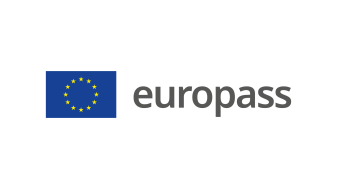 Supplement to vocational qualification certificate(*)Latvia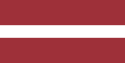 1. Title of the vocational qualification certificate(1)☐  Apliecība par profesionālo pamatizglītību☐  Profesionālās kvalifikācijas apliecībaProfesionālā kvalifikācija: Koksnes materiālu apstrādātājs(1) in the original language2. Translation of the title of the vocational qualification certificate(2)☐  A certificate of vocational initial education☐  A vocational qualification certificateVocational qualification: Woodworker** (2)If applicable. This translation has no legal status.3. Competence profileA woodworker carries out auxiliary work in the pre-processing, further processing and finishing of wood under specialist supervision; finishes non-mechanised wood materials, assembles and packages wood products, makes blanks and parts from solid wood and wood-based panel materials.Has acquired the competences required to perform the following professional duties and tasks:3.1. Compliance with labour protection requirements: use equipment, power tools and hand tools in accordance with safety requirements; use appropriate work clothing and personal protective equipment; observe safety signals and signs; observe electrical and fire safety regulations; comply with environmental protection requirements.3.2. Familiarisation with the work task and preparation of the workplace: familiarise oneself with the drawing; familiarise oneself with the technological map; identify the compliance of the raw materials with the accompanying documentation and for further processing; organise one's workplace.3.3. Mechanical and non-mechanical working of wood or wood-based panel materials under qualified specialist supervision: ensure that the equipment, power tools and hand tools are ready to start work; insert the workpiece into the machine; use auxiliary and protective equipment and monitor its condition; carry out mechanical processing of wood; make simple wood products;  glue workpieces and parts;  apply non-mechanised chemical wood preservatives. 3.4. Maintenance of equipment, power tools and hand tools:  carry out routine maintenance work on equipment, power tools and hand tools;  report damage to equipment, power tools and hand tools to the person responsible;  keep an eye on the wear of cutting tools or abrasive materials;  monitor the condition of auxiliary and protective equipment. Additional competences:<<To be completed by the education institution>>;...;...;...4. Employment opportunities in line with the vocational qualification(3)4. Employment opportunities in line with the vocational qualification(3)Work in carpentry workshops, woodworking and furniture manufacturing companies.Work in carpentry workshops, woodworking and furniture manufacturing companies.(3) If possible(3) If possible5. Description of the vocational qualification certificate5. Description of the vocational qualification certificateName and status of the body issuing the vocational qualification certificateNational authority providing recognition of the vocational qualification certificate<<Full name, address, telephone number, website address; e-mail address of the issuing body. Legal status of the issuing body>>Ministry of Education and Science of the Republic of Latvia, website: www.izm.gov.lvLevel of the vocational qualification certificate(national or international)Assessment scale/Assessment attesting fulfilment of the requirementsState-recognised document, corresponding to the second level of the Latvian Qualifications Framework (LQF 2) and the second level of the European Qualifications Framework (EQF 2).A mark of at least "average - 5" in the vocational qualification examination(using a 10-point scale).Access to the next level of educationInternational treaties or agreementsA certificate of vocational initial education and/or a certificate of vocational training enables further education at LQF level 3/ EQF level 3.<<If applicable. To be completed by the education institution in case international treaties or agreements provide for the issue of additional certificates. If not applicable, delete comment>>Legal basisLegal basisVocational Education Law (Section 6)Vocational Education Law (Section 6)6. Means of obtaining the vocational qualification certificate6. Means of obtaining the vocational qualification certificate6. Means of obtaining the vocational qualification certificate6. Means of obtaining the vocational qualification certificate☐Formal education:☐ Full-time☐ Full-time (work-based training)☐ Part-time☐Formal education:☐ Full-time☐ Full-time (work-based training)☐ Part-time☐Education acquired outside the formal education system☐Education acquired outside the formal education systemTotal duration of training*** (hours/years) _______________Total duration of training*** (hours/years) _______________Total duration of training*** (hours/years) _______________Total duration of training*** (hours/years) _______________A: Description of the vocational training receivedB: Percentage of total (100%) programmeB: Percentage of total (100%) programmeC: Duration (hours/weeks)Part of the education programme completed in the education institution<<Indicate the amount (%) of the programme completed on the premises of the education institution>><<Indicate the amount (%) of the programme completed on the premises of the education institution>><<Indicate the amount (in hours or training weeks) of the programme completed on the premises of the education institution>>Part of the education programme completed in workplace internship, including work-based training<<Indicate the amount (%) of the programme completed outside the premises of the education institution,i.e. practical training in enterprises, workplace internships, work-based training>><<Indicate the amount (%) of the programme completed outside the premises of the education institution,i.e. practical training in enterprises, workplace internships, work-based training>><<Indicate the amount (in hours or training weeks) of the programme completed outside the premises of the education institution,i.e. practical training in enterprises, workplace internships, work-based training>>*** Applicable to formal education.Further information available at:www.izm.gov.lvhttps://registri.visc.gov.lv/profizglitiba/nks_stand_saraksts_mk_not_626.shtmlNational Information Centre:National Europass Centre in Latvia, http://www.europass.lv/*** Applicable to formal education.Further information available at:www.izm.gov.lvhttps://registri.visc.gov.lv/profizglitiba/nks_stand_saraksts_mk_not_626.shtmlNational Information Centre:National Europass Centre in Latvia, http://www.europass.lv/*** Applicable to formal education.Further information available at:www.izm.gov.lvhttps://registri.visc.gov.lv/profizglitiba/nks_stand_saraksts_mk_not_626.shtmlNational Information Centre:National Europass Centre in Latvia, http://www.europass.lv/*** Applicable to formal education.Further information available at:www.izm.gov.lvhttps://registri.visc.gov.lv/profizglitiba/nks_stand_saraksts_mk_not_626.shtmlNational Information Centre:National Europass Centre in Latvia, http://www.europass.lv/